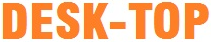                德思達科技有限公司         TEL:(02)8685-8085Desk-Top  Corporation  FAX:(02)8685-3685                報 價 單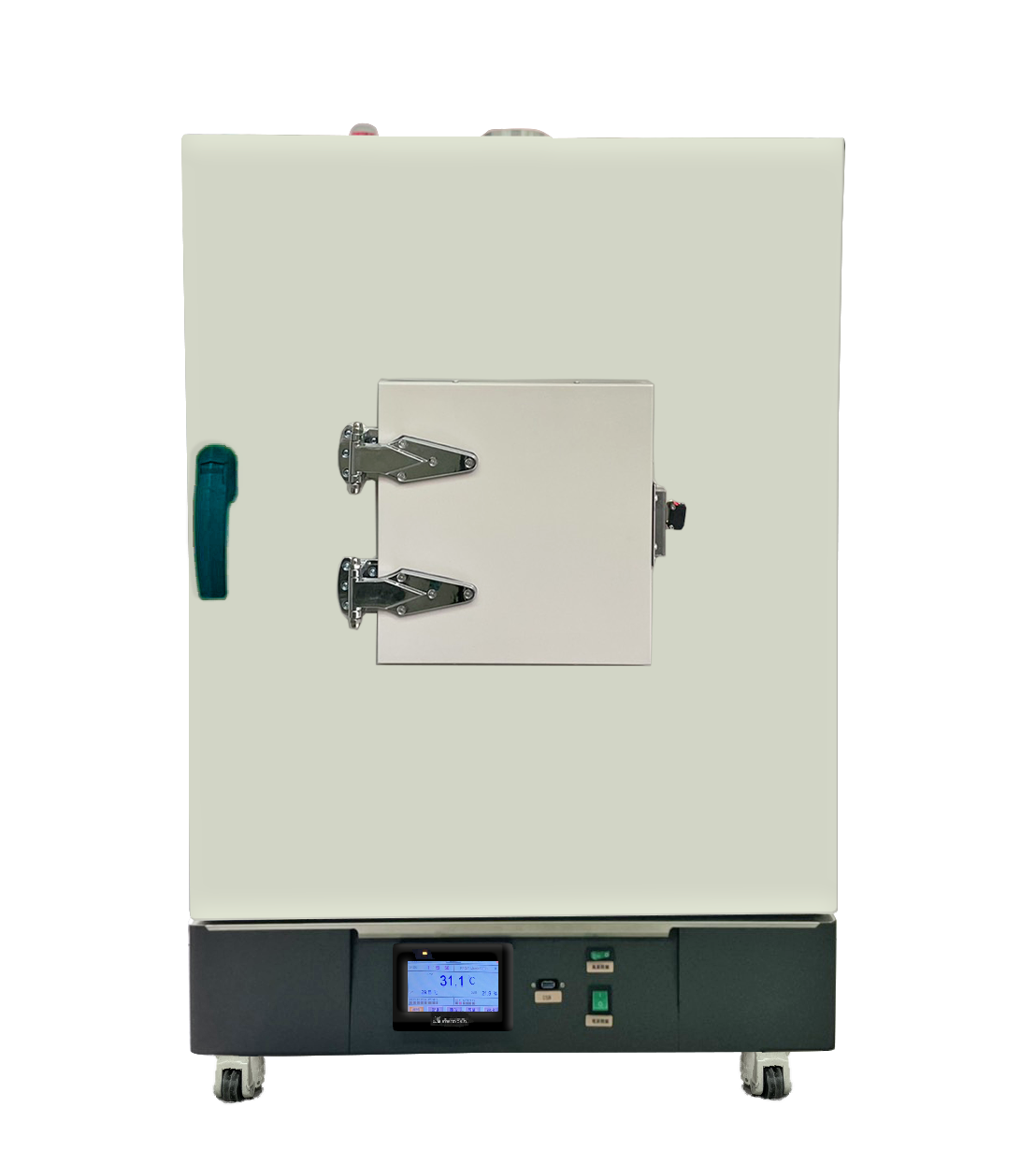 詳細規格溫度範圍：室溫 + 15℃～30.控制精度：±. 解析精度：±.分怖誤差 : 室溫~(±), ~(±),200℃~300℃ (±3℃) (以TAF標準)結構：內箱尺寸：50 cm(W) × (H) × (D).外箱尺寸：64 cm(W) × 91 cm(H) × 59 cm(D).		內箱材質：ＳＵＳ#不鏽鋼材質.外箱材質：鋼板粉體塗裝烤漆.保溫材質：高密度岩棉斷熱材及矽膠氣密裝置. (保溫層6cm)附屬設備：可調式不銹鋼活動盤2只. (無視窗).計時器(計時範圍0~9999min).或(0~9999H)可切換防爆門鎖防爆閥門(前方)定位輪*4個+防爆閥門警示燈+4”可調式出風口(上方)*1個          +可調式35mm進風口(左/右側)*2個+防爆門開關*1個 電壓表,電流表,頻率表,功因表,瓦特表,瓦時計(用電度數表)6.電路控制系統: 採微電腦控制方式採用Desk-Top,4.3吋LCD彩色觸控,可程式微電腦溫度控制器觸控式螢幕 ,可任意設定固定條件或程序條件,.固定式條件可設定時間0 - 999 H 59 MIN可程式20組程式,每組程式可設10段不同之溫/濕度及時間(每段最大可設定99 hr 59 min),程式循環週期可達100 次共7組PID+ SSR之控制(即比例、積分、微分 )程式,可適用於低溫與超高溫,款溫域之應用,不同溫域,可自動執行不同之對應的PID程式,有7組PID自動演算之功能,運轉測試完成,時,有警報告知之功能.停電記憶裝置二年.具有4國語切換,中簡,中繁,英,日語具有故障訊息顯示,故障訊息警報,故障排除畫面顯示,故障病歷表,方便客戶自行故障排除具有溫度程式設定曲線,溫度量測即時曲線,溫度量測歷史曲線,三種曲線具USB記錄裝置,可連續記錄10年以上,記錄取樣時間,固定為1秒,具EXCEL格式轉換功能具待機功能(溫度到達才計時),輸入與輸出元件狀態視窗,方便觀察元件輸入與輸出狀態具有斷電記憶裝置,復電時可繼續執行剩餘之程式停電記憶裝置五年加熱器：採O-ＴＹＰＥ不鏽鋼電熱管. 送風循環系統：採螺旋式循環風扇.安全裝置：電源開關+風扇開關 過電流快速保險絲 控制器第一道超溫保護E.G.O第二道機械式超溫保護 防爆門開門警報                 電源：單相 AC 220V  60HZ.(客戶所提供電源須於機台內)保固：1年 交貨期 : 30天(自收到訂金開始起算)驗收期限 : 7天交貨地點 : 到廠付款方式 :訂購時,50%訂金(現金)交貨款50%,當月結T/T或期票隨機資料 :操作說明書溫度9點分佈校正報告(可追朔TAF)------NT7,200,-(贈送)人員操作訓練 Option: 費用另計測試孔Ø---------------------------------------NT1,500.-測試孔Ø100mm--------------------------------------NT2,000.-追加不鏽鋼洞洞盤1只-------------------------------NT2,000.-甲烷電化學傳感器(量程0~100%),檢知警報器(烤箱專用)--------NT25,000.-乙醇電化學傳感器(量程0~1000ppm),檢知警報器(烤箱專用)---NT25,000.-微量氧傳感器(美國),(量程0~10000ppm)----------------------NT60,000.-氧化鋯氧傳感器(英國),(量程0~25%)-------------------------NT150,000.-煙霧傳感器(量程0~10000ppm), 檢知警報器(烤箱專用)------NT25,000.-灑水裝置------------------------------------------------------NT10,000.-交貨地區:1.新竹以北-免費       2.台中地區:加2000       3.台南地區:加3000     4.高雄地區:加4000   Webside: www.desk-top.com.tw  email: sales@desk-top.com.tw＊報價有效期1個月＊客戶名稱: 聯 絡 人: 客戶編號:電    話: 報價日期:傳    真:經 辦 人:手    機: 手    機: 品 名規格數量單 價 總  價桌上型可程式防爆熱風循環烤箱(立式)DBO-125L-BP-300壹台NT97,000NT97,000以上金額未稅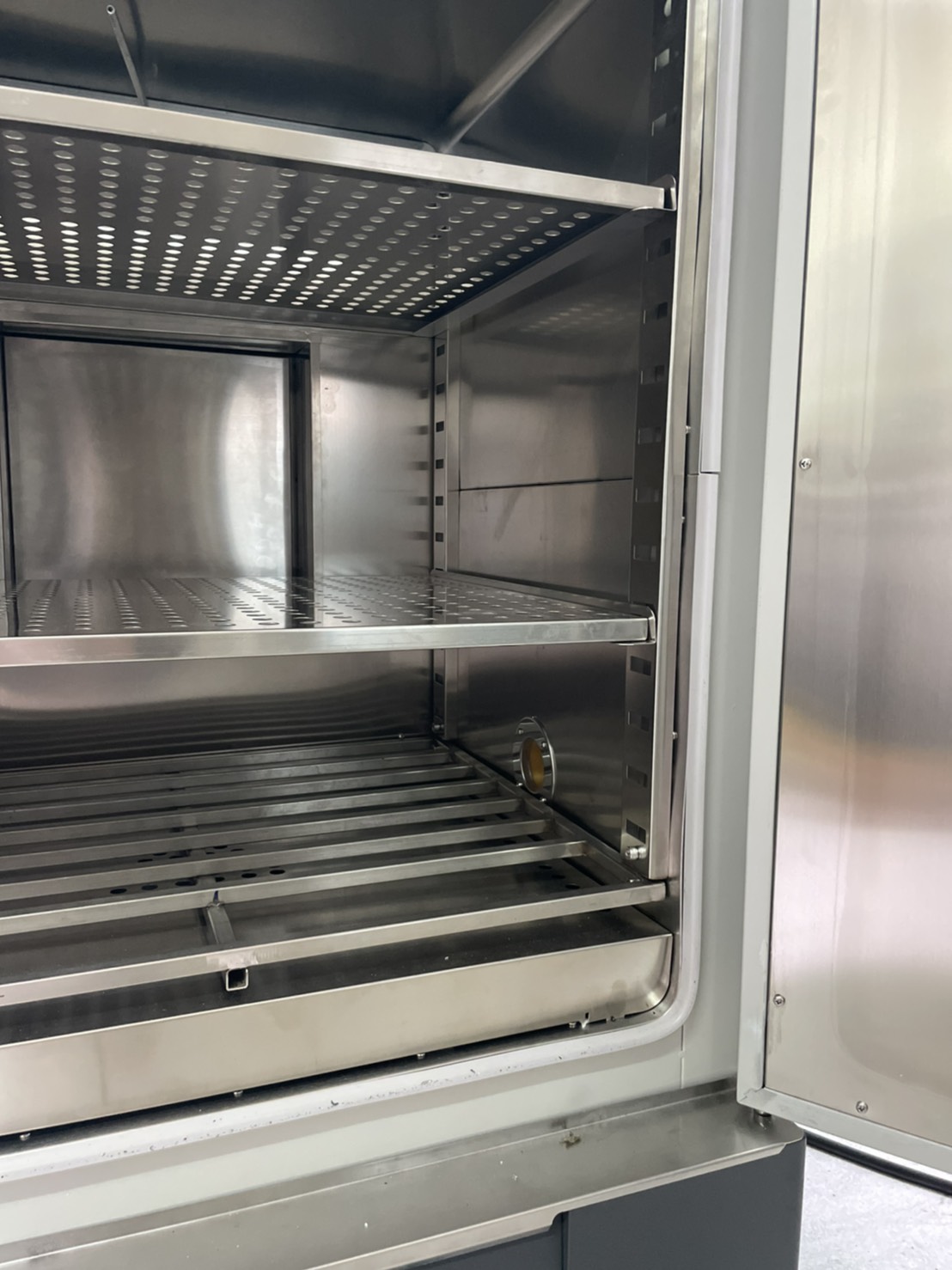 △正面照△ 內部照